Indirect estimates reveal the potential of transgene flow in the crop-wild-weed Sorghum bicolor complex in its center of origin, EthiopiaAsfaw Adugna123, Endashaw Bekele21Melkassa Agricultural Research Center, P.O.Box 1085, Adama, Ethiopia; 2Addis Ababa University, Department of Microbial, Cellular and Molecular Biology, P.O. Box 1176, Addis Ababa, Ethiopia; 3Current address Advanta Seed International, P.O.Box 1085, Adama, Ethiopia, email: asfaw123@rediffmail.comJournal: Plant Genetic Resources: Characterization and UtilizationTable S1. Geographical features of the collection sites of the populations used for crop-wild gene flowTable S2. Mid parent heterosis (%) for different life history traits measured in wild × crop hybrids* Significantly different (p<0.05), ** significantly different (p<0.01); GERM= germination percentage; DTE= days to emergence; DTF= days to flowering; PH= plant height; HL= head length; HW= head width; LL= leaf length; LW= leaf width; TILL= number of tillers per plant; LN= leaf number; NSPP= number of seeds per panicle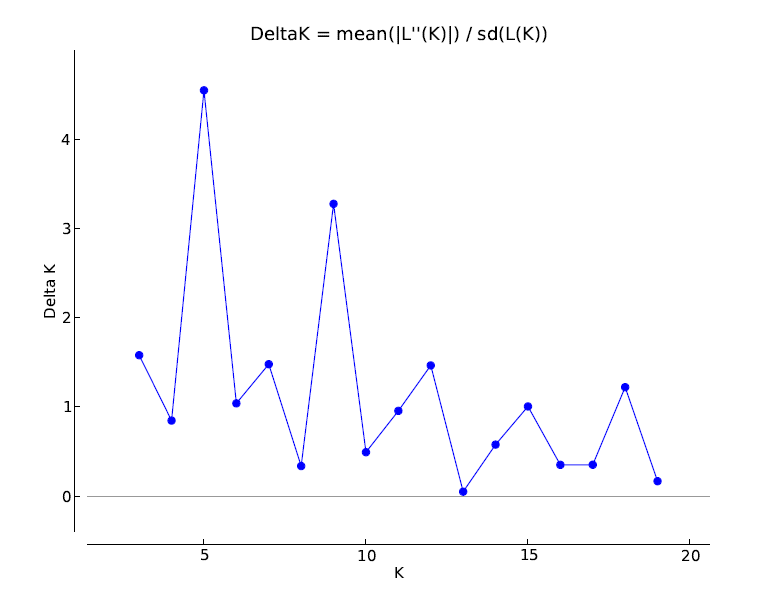 Figure S1. Evanno et al. (2005) prediction of the optimum number of clusters. The peak value indicates that the optimum number of clusters was 5Region of collectionName of collection place Wild/cultivarPopulation codePositionAltitude (m)GibeBerha/SateriWild W18°12’E,37033’N1261Ghiberiver bridgeWild W28°13’E, 37°34’N1115Boqata and SertiWild W38°15’E,37°33’N1607PaweKanensanWild W411°01’E, 36°27’N1682Village-3Wild W511°13’E, 36°21’N1045Village-7Wild W611°21’E, 36°23’N1076ManduraWild W711°05’E, 36°25’N1404WolloHijiraWild W810°38’E, 39°55’N1425AbuareWild W912°05’E, 39°39’N1426ZobelWild W1012°11’E, 39°46’N1712Kobo Wild W1112°08’E, 39°37’N1500Alamata-GerjeleWild W1212°26’E, 39°36’N1462GibeGibe river bridge CultivarC18°13’E, 37°34’N1115Gibe-ILRICultivarC28°14’E, 37°34’N1149Pawevillage-6CultivarC311°18’E, 36°24’N1088ManduraCultivarC411°05’E, 36°25’N1404WolloJara KechemaCultivarC510°30’E, 39°56’N1433AbuareCultivarC612°05’E, 39°39’N1426KoboCultivarC712°08’E, 39°37’N1500Alamata-GerjeleCultivarC812°26’E, 39°36’N1486CrossGERMDTEDTFPHTILLHLHWLNLLLWNSPPH2-1 × WSV 387-3.1-9.1-21.4**62.0**31.411.312.0-20.6**-17.3-13.8**143.8**H2-16 × 76T1#23-2.0-3.446.5**25.533.6**28.5-8.5-10.9-8.8208.5**T1-1 × WSV 3879.9**-6.4-18.1**47.5**0.718.4**43.2*-15.8**-20.3**-6.5197.2**W5-20 × 76T1#233.72.20.99.112.714.24.1-5.7-3.7-8.1*45.0IS18822 × WSV 38719.3**-1.8-18.3**60.4**-13.120.743.6**-19.7**-19.0-10.4*34.4IS14485 × 76T1#23-2.1-6.623.6*3.73.71.21.6-13.0-1.561.4IS18804 × 76T1#2312.6**5.2-7.028.5*27.526.7*25.3-10.4*-5.3-12.4**216.8**